ZNÁTE VEČERNÍČKY?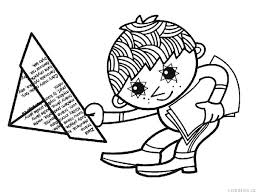 1. Jak se jmenuje kamarádka Maxipsa Fíka? a) Kája                     b) Pája                  c) Ája2. Co umí Maxipes Fík? a) zpívat                  b) mluvit               c) tancovat3. Která dvojice vždy po dobře odvedené práci prohlásí „A je to!“a) Petr a Pavel          b) Jája a Pája          c) Pat a Mat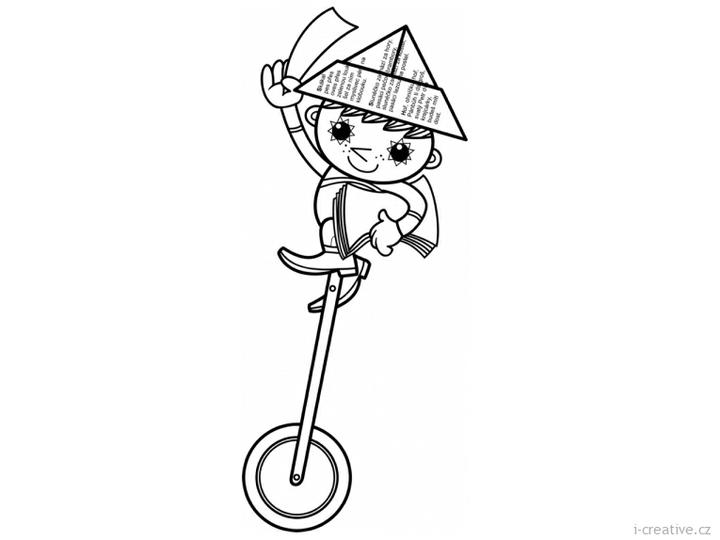 4. Štaflík a Špagetka jsou:a) psi                         b) myši                   c) medvědi5. Na čem jezdí hajný Robátko?a) na jelenu Větrníku            b) na koni             c) na divokém praseti6. Kde bydlí králíci Bob a Bobek?a) v králíkárně             b) v klobouku         c) v maringotce7. Který z králíků na větu „Vstávat a cvičit!“ vždy odpoví „A proč?“?a) ani jeden                 b) Bob                      c) Bobek8. Co nosí na hlavě víla Amálka?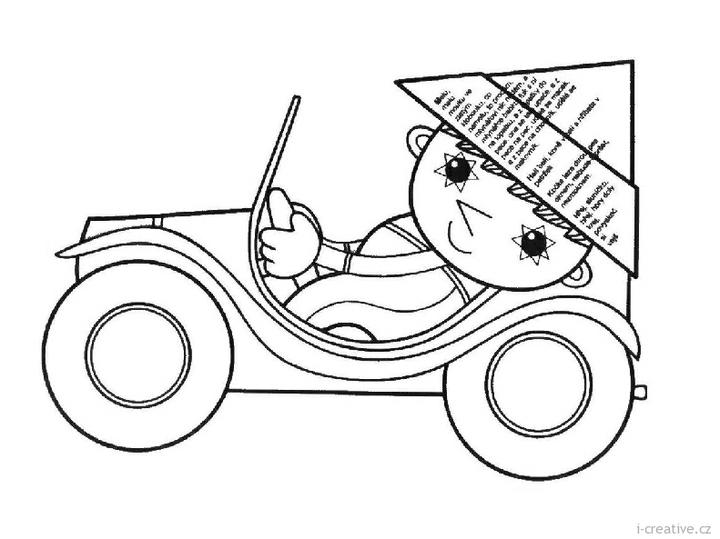 a) klobouk                    b) věneček               c) kšiltovku9. Jak se jmenuje kamarád malé Čarodějky?a) kočka Míca               b) havran Abraxas         c) krysa Sára10. Kde žije opička Žofka?a) v pralese                   b) na stromě               c) v ZOO11. Na co Žofka umí hrát?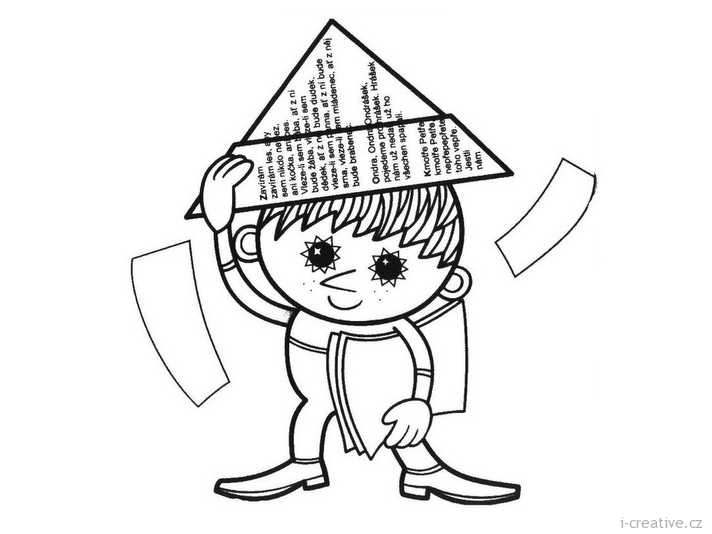 a) na bendžo                  b) na kytaru                c) na píšťalku12. Jak se jmenuje kamarád Makové panenky?a) brouk Pytlík                b) Krakonoš               c) motýl Emanuel13. Jaké bylo původní povolání dědy Lebedy?a) prodavač                b) námořník            c) tesař14. Jak se jmenují vnuci dědy Lebedy?a) Jája a Pája               b) Pat a Mat              c) Michal a Martin15. V Pařezové chaloupce žijí dva roztomilí skřítci. Jak se jmenují?a) Křemílek a Vochomůrka    b) Křemílek a Mochomůrka   c) Křemínek a Muchomůrka16. Hurvínek je neposeda, průzkumník a zvědavec. Jak se jmenuje jeho tatínek?a) Špejbl                       b) Žeryk                c) Spejbl17. Nerozluční kamarádi Mach a Šebestová vlastní kouzelné sluchátko. Do které třídy     chodí?a) 2.B                            b) 3.B                     c) 4.B18. Holčička Káťa má pejska. Jak se jmenuje?a) Škubánek                  b) Bubánek               c) Jelimánek19. Na rozkvetlé louce se jednoho dne narodili dva malí čmeláčci:a) Brumda a Čmelík        b) Čmelda a Drnda      c) Čmelda a Brumda20. Napiš jména k postavičkám: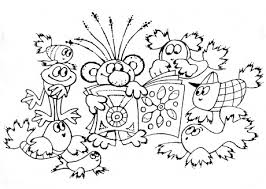 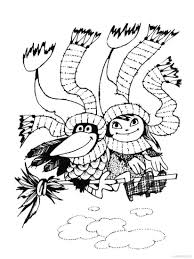 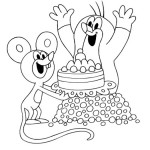 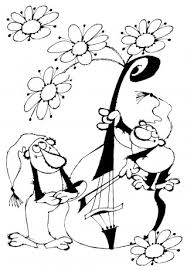 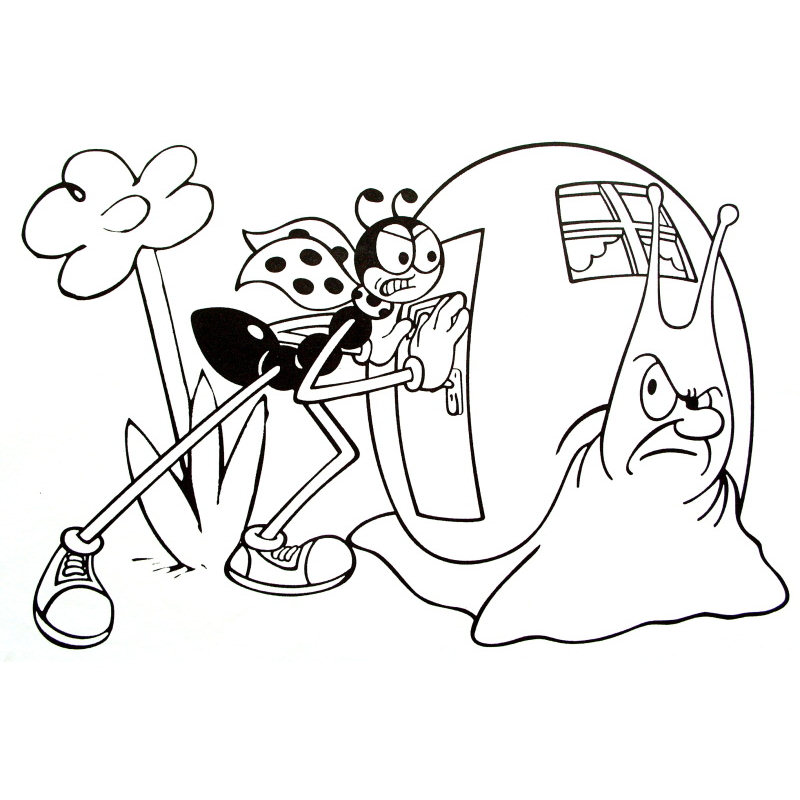 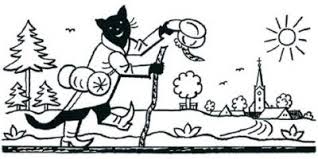 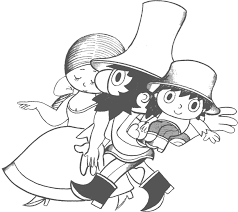  Vypracoval/a rodina: ……………………………………………………………………………